Адаптация социальной среды к потребностям ребенка с РасУ детей с аутизмом не сформирована модель психического – или теории сознания (способность приписывать ментальные состояния себе или другим людям с целью объяснения своего и чужого поведения, способность к репрезентации внутренних представлений или способность считывать представления).Важные условия обучения ребенка с РАС:Адаптация и структурирование среды для преодоления трудностей переработки информации;Использование дополнительной визуальной поддержки для формирования адаптационных форм поведения, социализации, коммуникации, учебных навыков;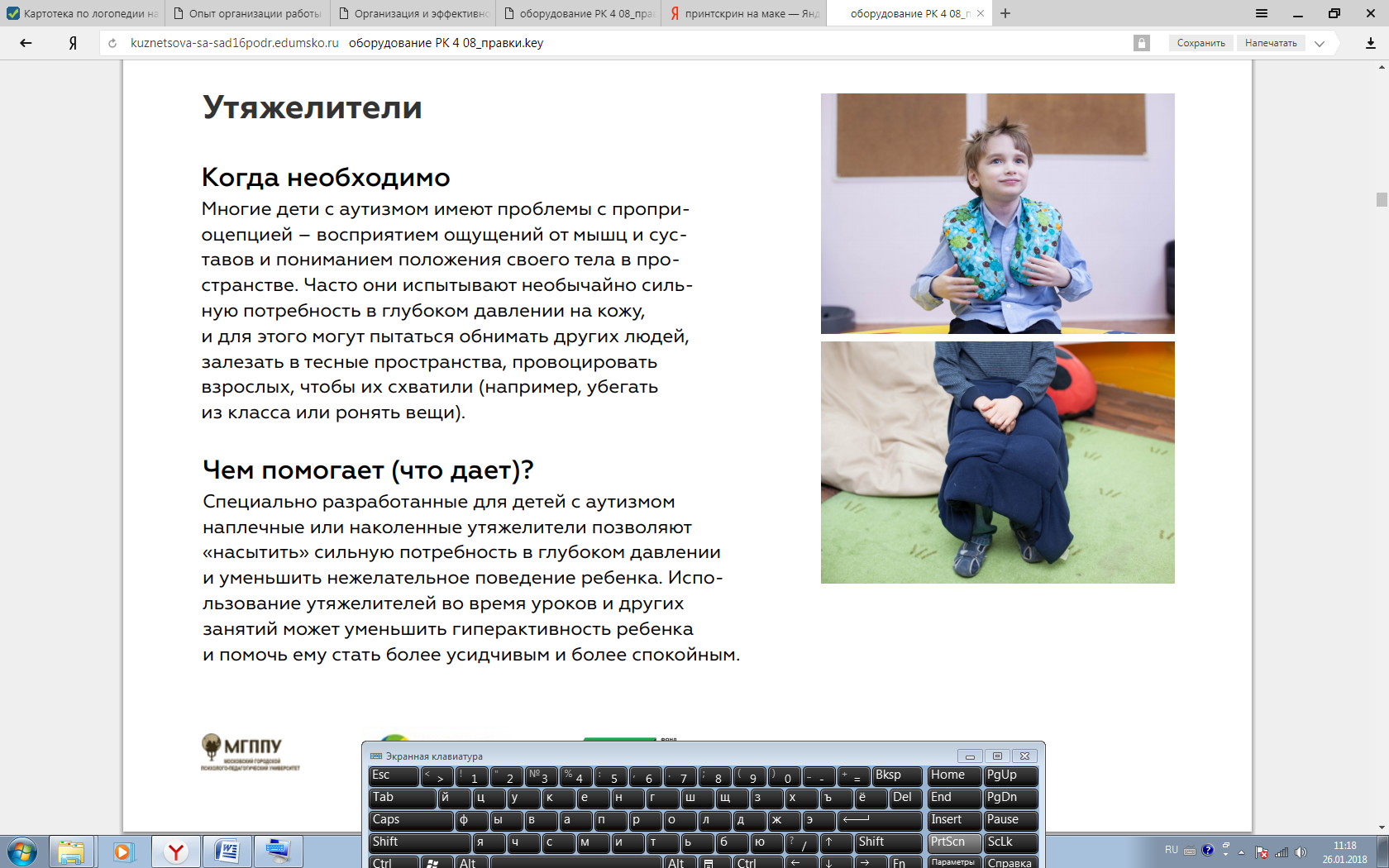 Создание мотивации для обучения. 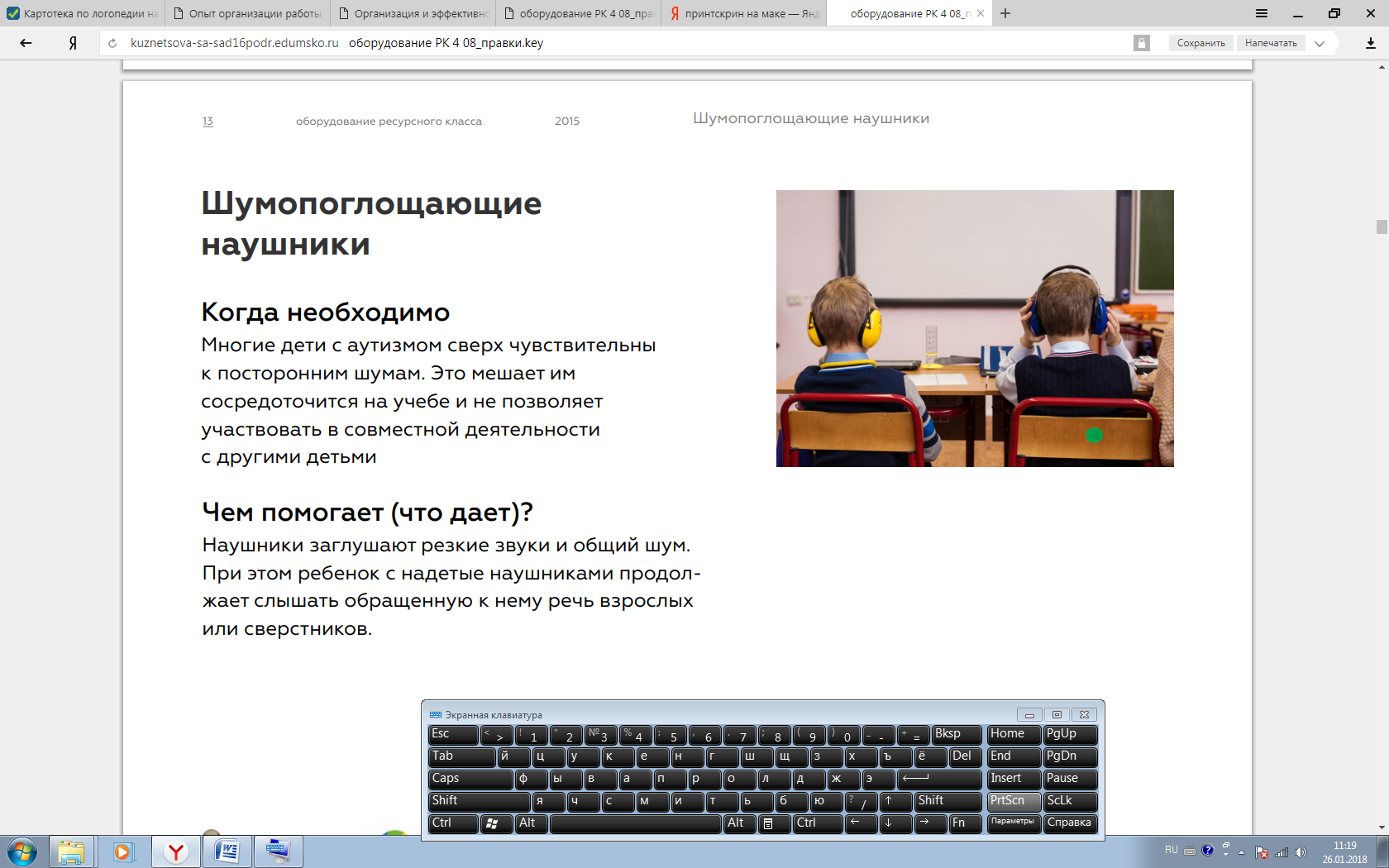 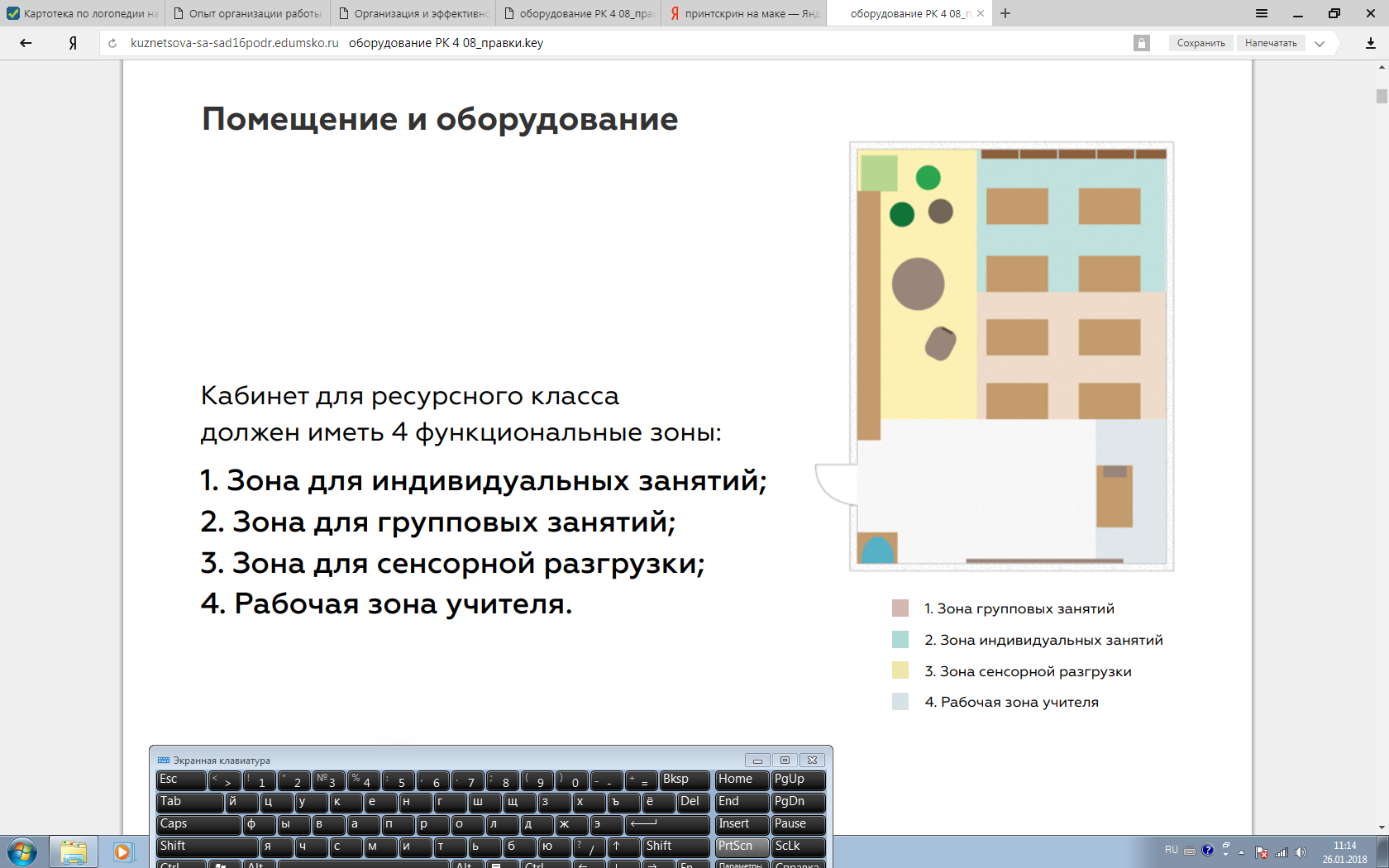 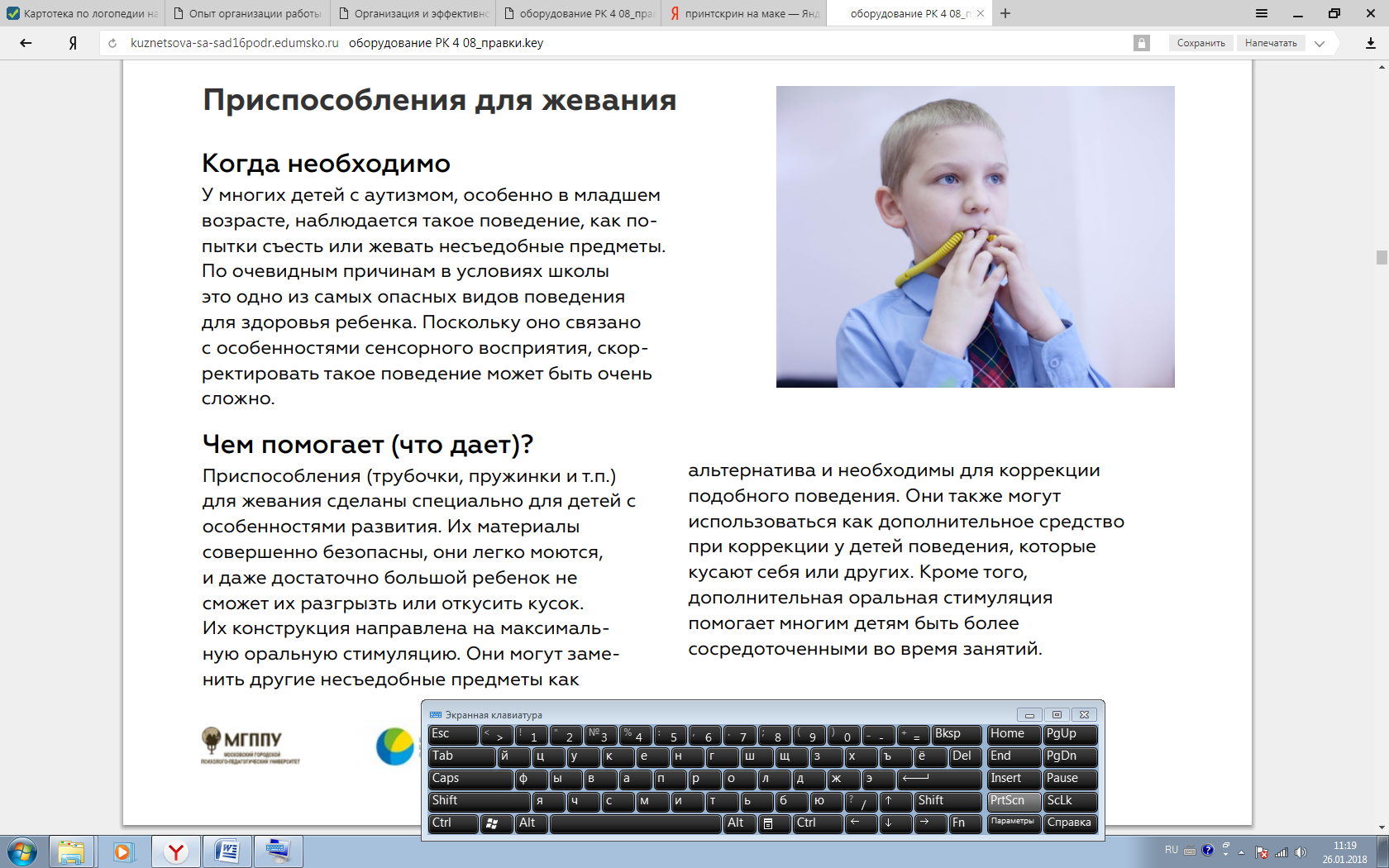 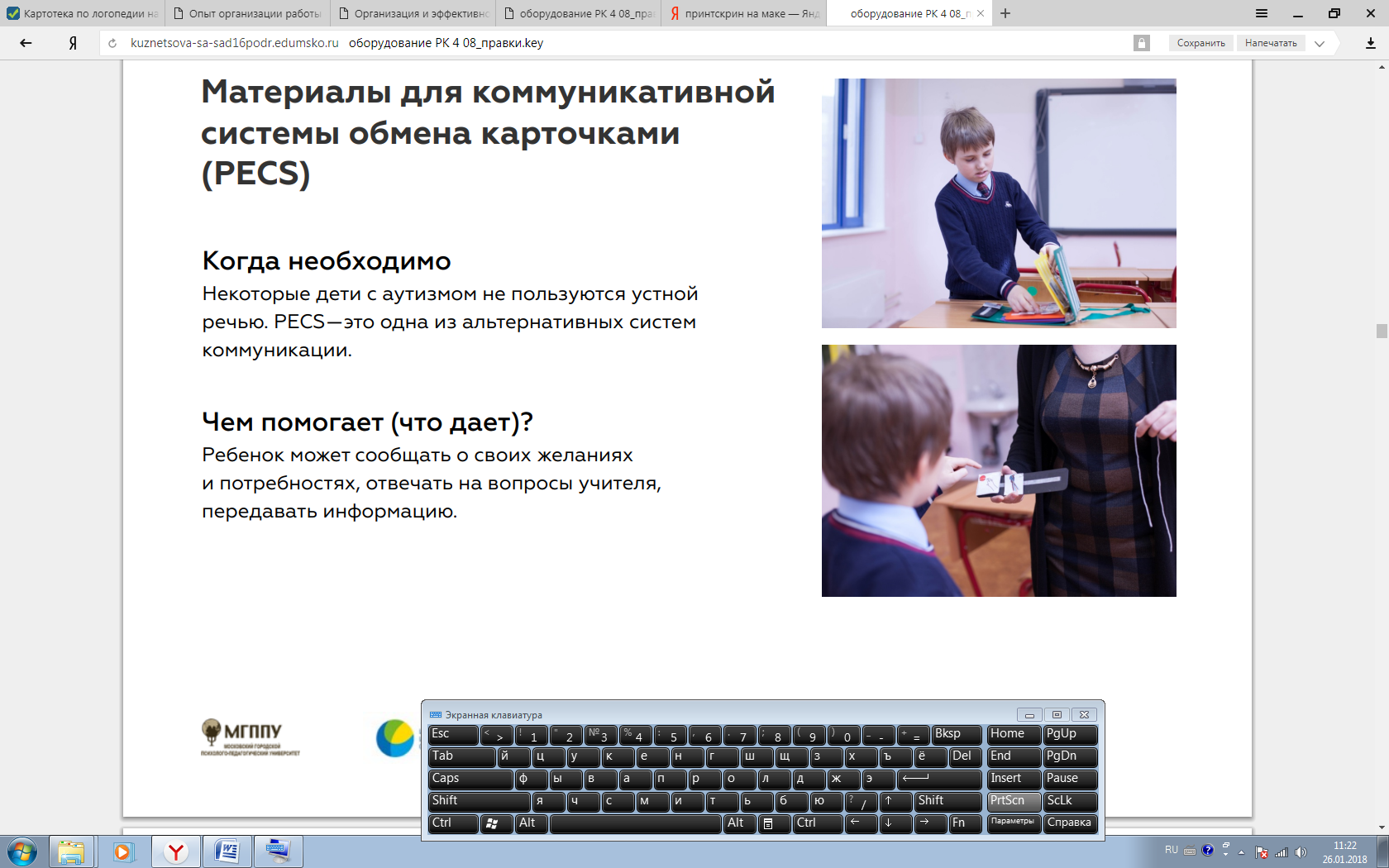 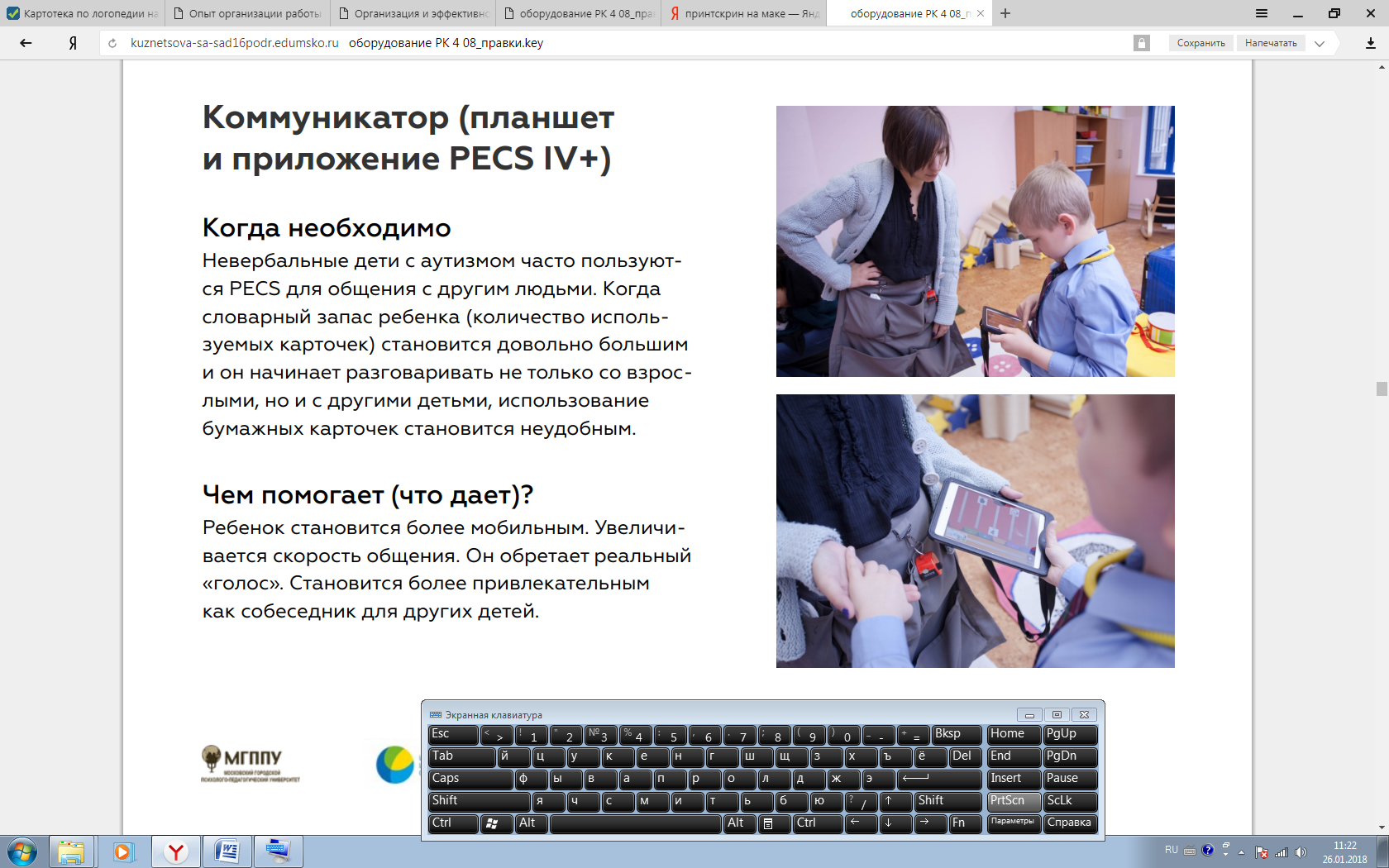 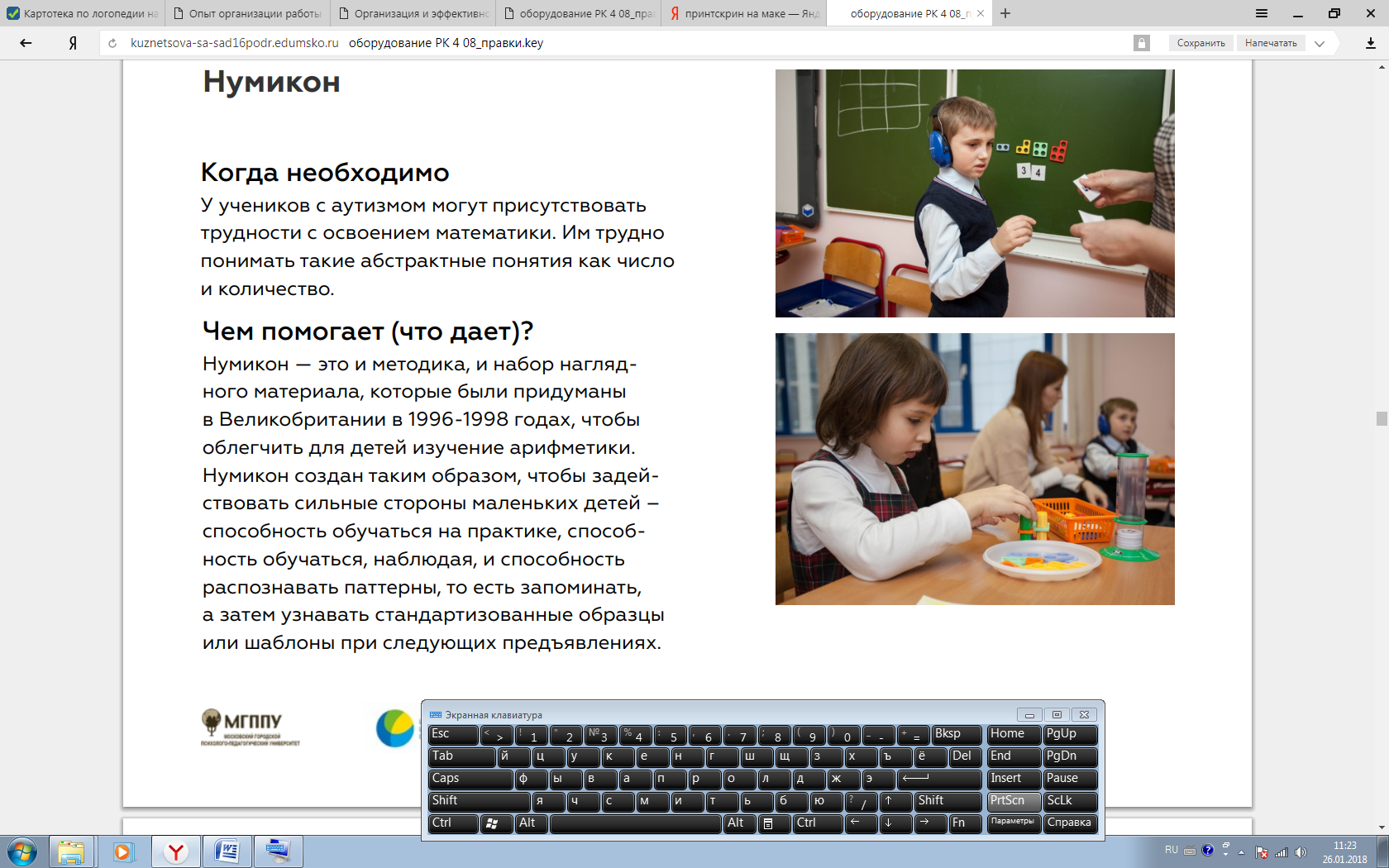 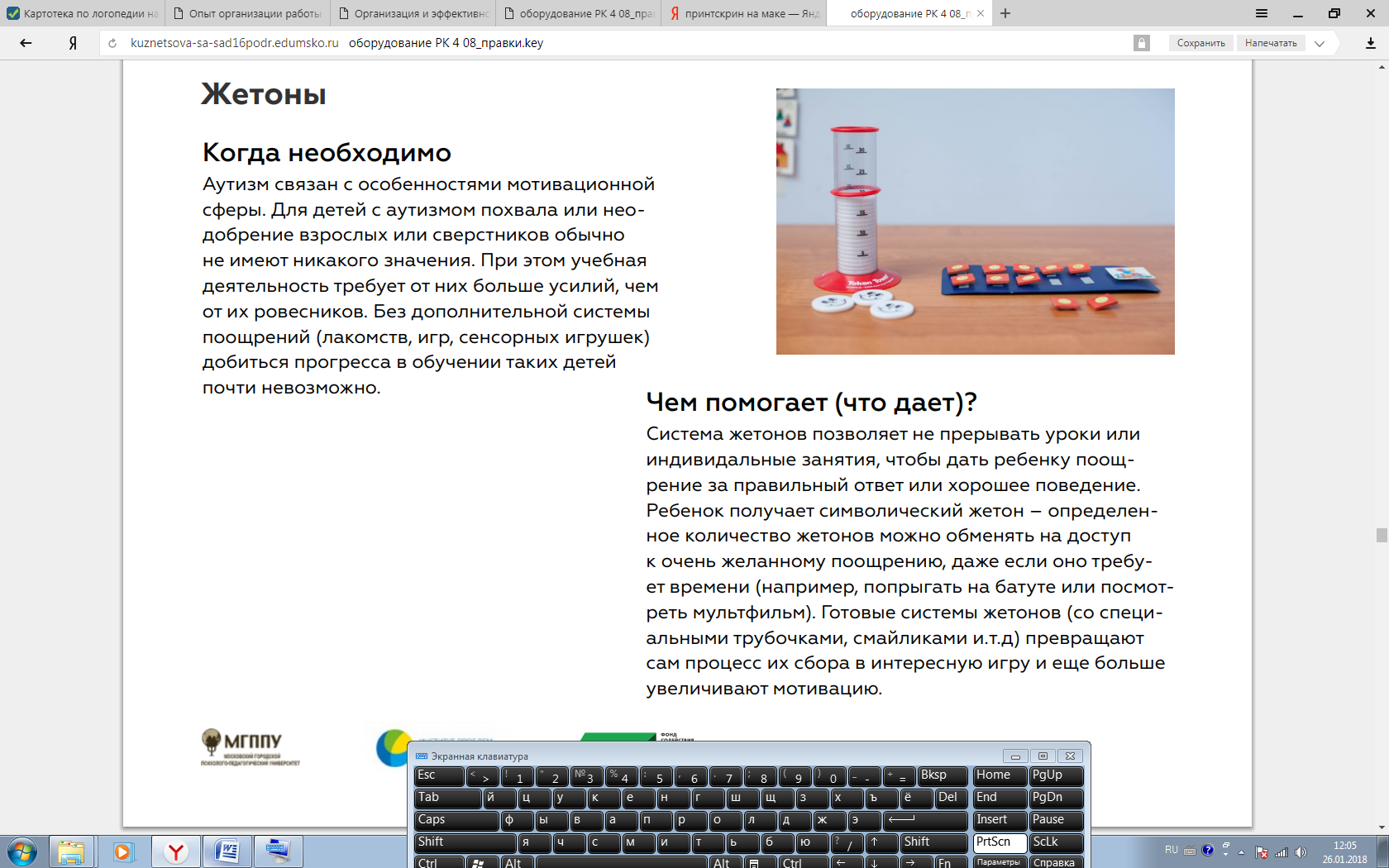 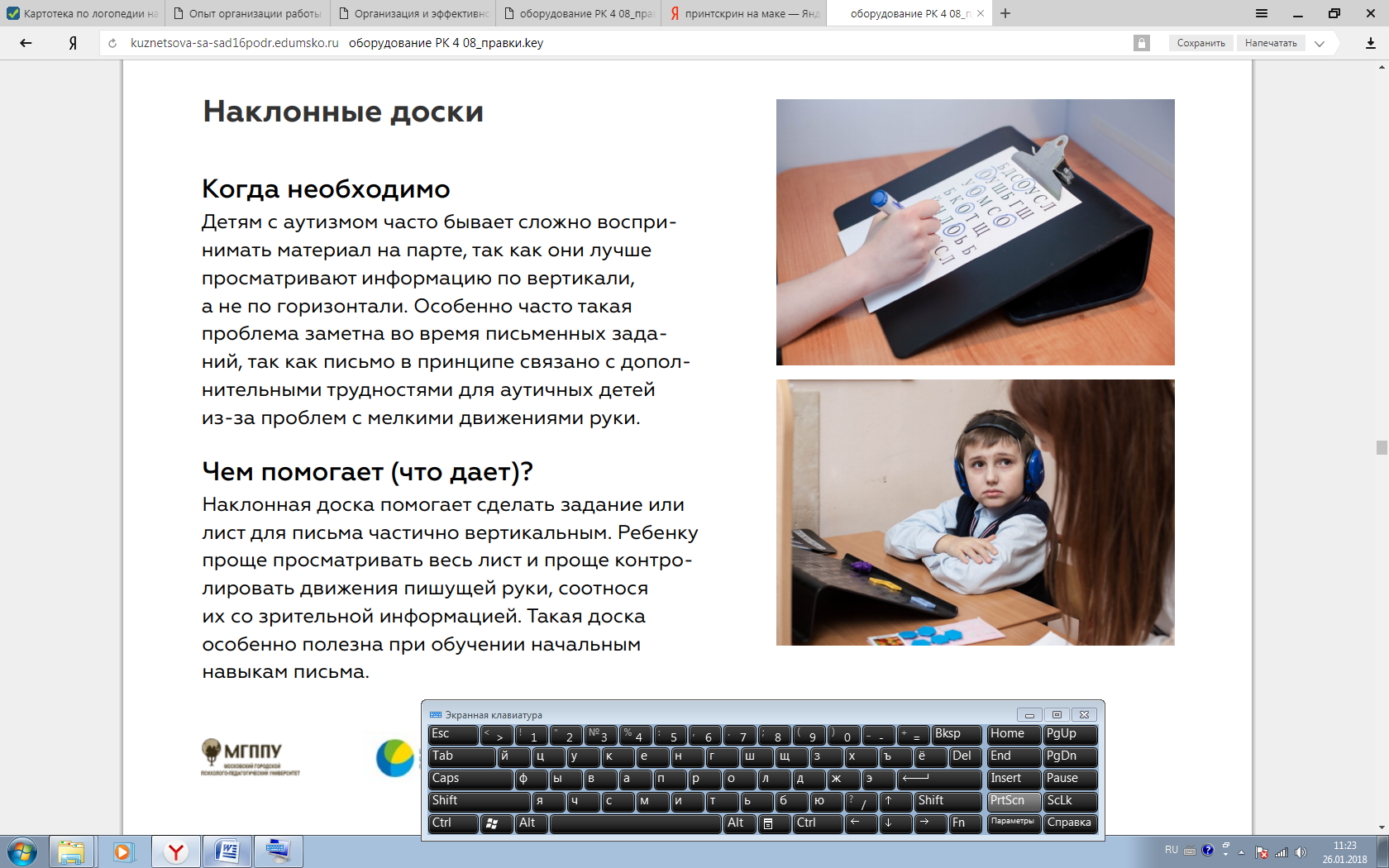 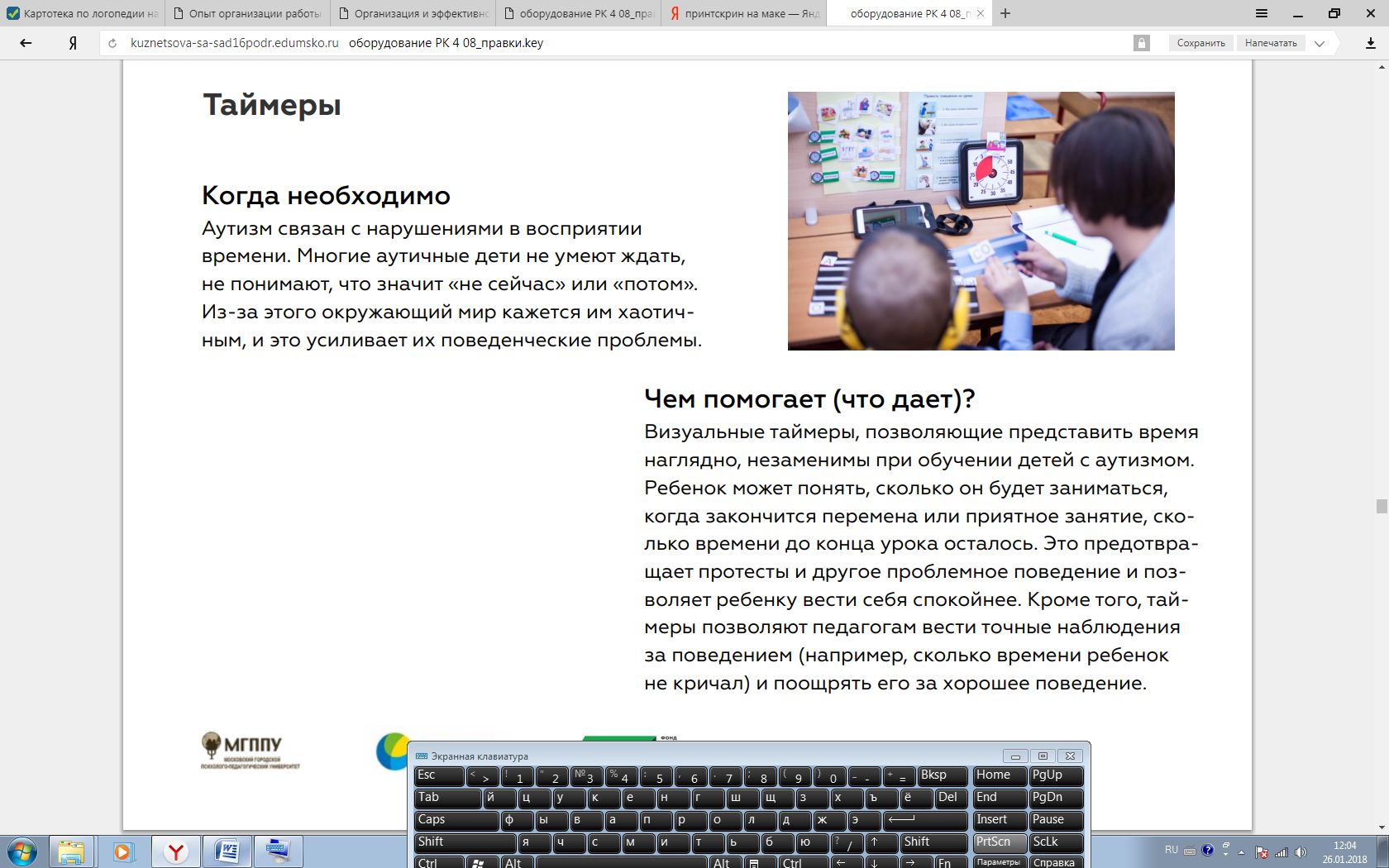 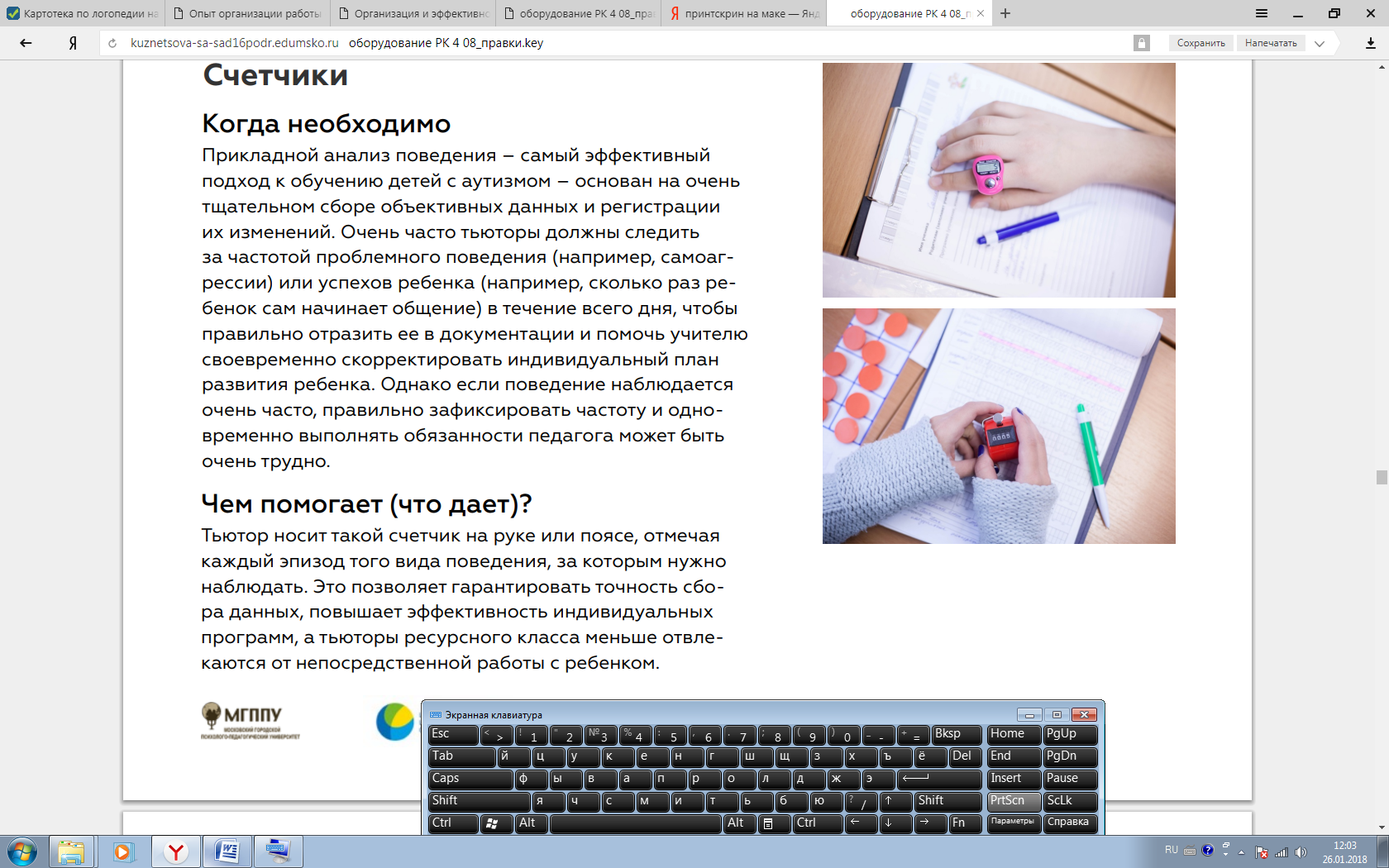 Награда или «подкрепление» — это инструмент, с помощью которого мы признаем и сохраняем правильное поведение ученика. 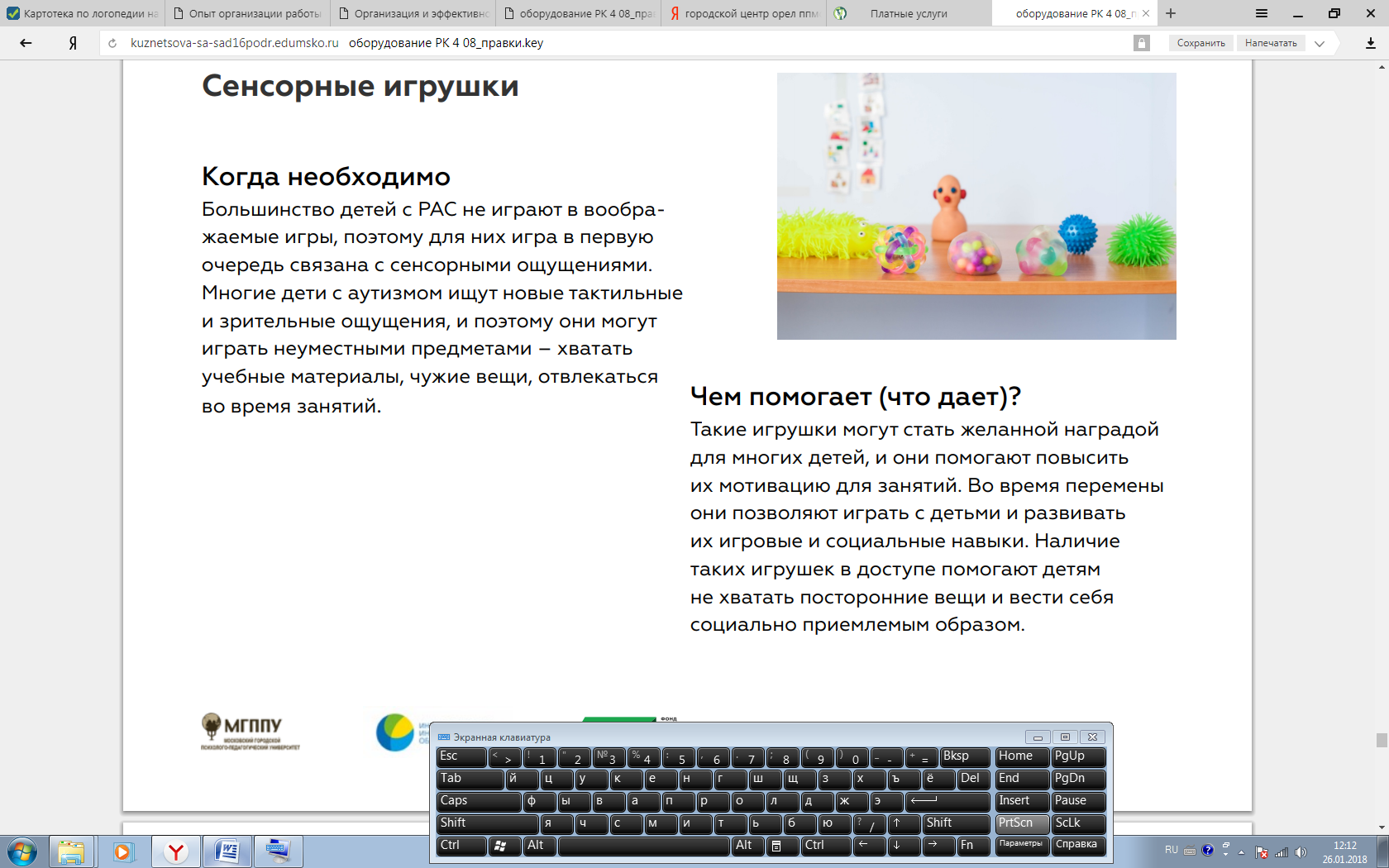 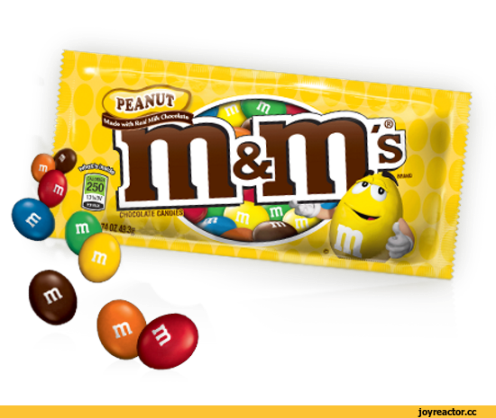 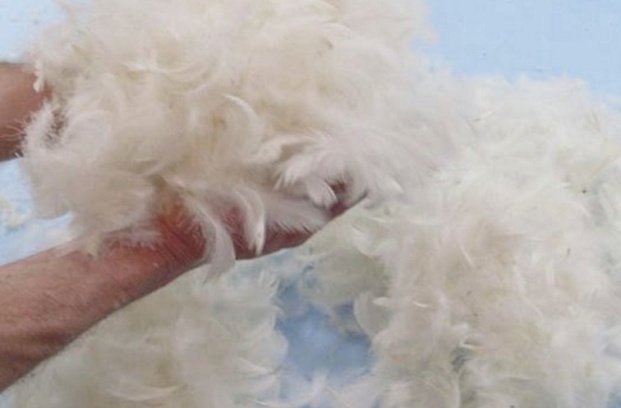 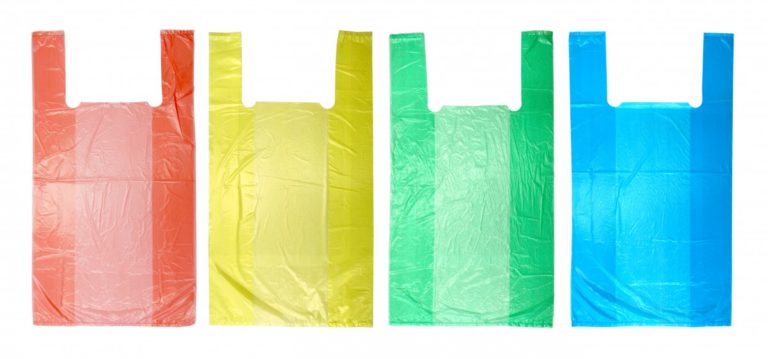 Использование правил для регуляции поведения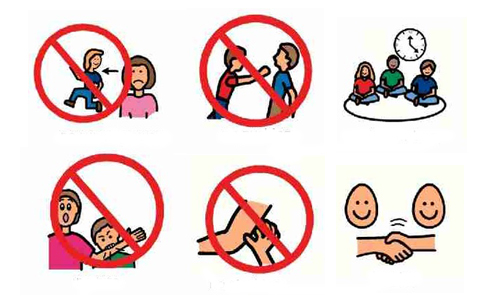 